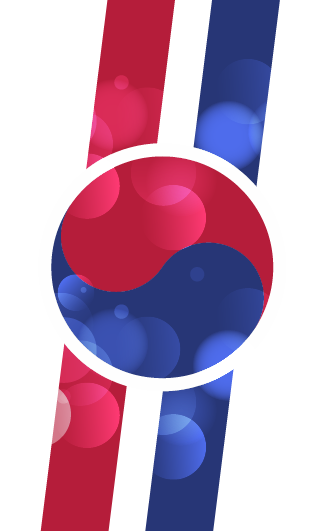 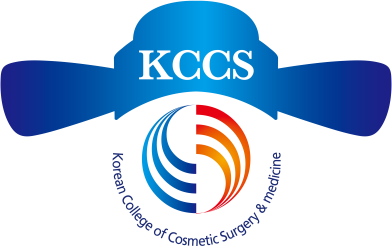 GreetingsWelcome to Rhinoplasty Special Expert Course hosted by KCCS. We are pleased to be able to play an important role in the course and we are very happy to share our knowledge and experience with you. During the Rhinoplasty special expert course, we will prepare various cases and lectures to share a lot of knowledge and experiences about rhinoplasty with you. Through various cases, this will give you an opportunity to learn and acquire experience, skills and knowledge related to rhinoplasty. I believe each of you will be satisfied with this experience. I would like to thank you again for your participation and hope to bond our friendship during the expert course.Date: December 9th~14th, 2019Introduction of Course(1) Level: Advanced(2) Course: Rhinoplasty surgery course(3) Course fee: USD 5,500(4) Language: English(5) Venue: Cities in South Korea(6) Minimum applicants: 4 Doctors(7) Period of education: 6 Days(8) Dates for accepting applications: Course fee must be accepted by December 2nd (9) KCCS International Membership: Before joining Special Expert Course, all applicants must apply for International Membership first (Application fee: USD 660). Course Schedule* ALL Programs are subject to changeRegistration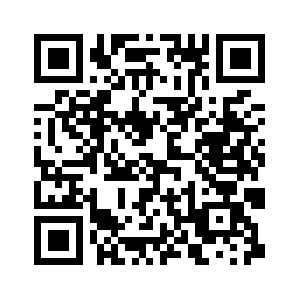 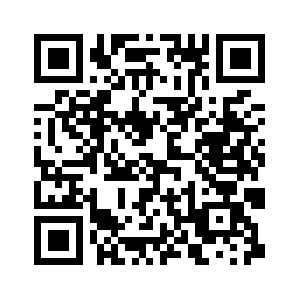 https://tinyurl.com/yywy42tgKCCS Teaching FellowsLecture and Surgery* ALL Programs are subject to changeCourseDateTimeTimeFacultyPeriod(Days)Venue1Dec 9th ~12thDec 9th9:00~18:00Dong-hak Jung, MD. PhD & FKCCS4Seoul1Dec 9th ~12thDec 10th~Dec 12th10:00~18:00Dong-hak Jung, MD. PhD & FKCCS4Seoul2Dec 13th ~14th10:00 ~ 14:0010:00 ~ 14:00Il-Gyu Kang, MD. PhD & FKCCS2IncheonTeaching FellowsName and Educational Sectors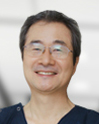 Dong-hak Jung, MD, PhD & FKCCS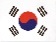 OtolaryngologistRhinoplastyDirector of Shimmian rhinoplasty clinicFormer professor of Yonsei and Inha universityAdvisor of KSKCS & KCCSEditor of Journal of cosmetic medicine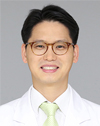 Il-Gyu Kang, MD, PhD & FKCCS OtolaryngologistRhinoplastyDirector of ENT Over FlowerFormer Professor of Department of Otorhinolaryngology, Gachon UniversityEx-visiting scholar University of California Davis hospitalTeaching fellow of KSKCS & KCCSTeaching FellowsName and Educational SectorsDong-hak Jung, MD, PhD & FKCCS1. Anatomy2. Correction of deviated nose: osteotomy and Septoplasty3. Costal cartilage harvesting and the usage4. Revision rhinoplasty5. Correction of Contracted nose6. Correction of short nose deformity using rib cartilage7. Correction of cleft nose deformity8. Reconstructive rhinoplastyIl-Gyu Kang, MD, PhD & FKCCS OtolaryngologistRhinoplasty1. Dorsal augmentation using diced cartilage2. Correction of contracted nose3. Alar rim graft4. Manuplation of rib cartilage.5. Endonasal tip surgery. 6. Shield graft for tip augmentationVenueCourse 1 – December 9~12Dr. Dong-hak Jung- Shimmian ClinicAddress : 1319-13, 6th floor SeoCho HyunDai Tower SeoCho-Dong, SeoCho-Gu, Seoul, KoreaAddress : 서울 서초구 서초동 1319-13 서초현대타워 6층Tel : +82-2-523-3222Website : www.nose.co.krCourse 2 – December 13~14Dr. Il-Gyu Kang- ENT over flowerAddress : 3rd floor, 172, Guwollam-ro, Namdong-gu, Incheon, Republic of KoreaAddress : 인천 남동구 구월남로 172 3층 301호Tel : +82-32-465-1904Hosted byKCCS(Korean College of Cosmetic Surgery & medicine)LanguageEnglishRegistration fee* In order to join this workshop, dr. must become a member of KCCS. Please email us your membership application form together with the workshop registration form.* When you wire payment to us, please pay remittance charge separately.RegistrationLink -> https://tinyurl.com/yywy42tgAwards for participantsEach doctor will be awarded a Certificate of Attendance of the workshop issued by the KCCS after finishing the workshop. InternationalMembershipIf you want to join International member of KCCS, Please fill the International Membership and send us registration form by email or fax. Member application fee is $660.Payment(Bank Information) 
Bank name : SHINHAN Bank
Branch name : Busan Banking Center 
AD : 2, Donggwang-Dong 1Ga, Jung-Gu, Busan 600-020, Korea BIC code : SHBKKRSE
Beneficiary Name: KCCS (Kyoung-Jin Kang)
Account Number : 180-005-881845* Please pay remittance charge separately when you wire the application fee.Hotel*COURSE 11. GangNam Artnouveau city ll Hotel(~7 min walk)- Website : http://www.gnanhotel.com/- Address: 49, Seocho-daero 74-gil, Seocho-gu, Seoul, Republic of Korea- Tel : +82-02-580-75002. Urbanplaces hotel(~10 min walk)- Website : http://www.urbanplaces.co.kr/- Address: 30, Hyoryeong-ro 77-gil, Seocho-gu, Seoul, Republic of Korea- Tel : +82-02-3474-3399*COURSE 21. Hotel jin(~5 min walk)- Website : www.makeus.net/31398- Address : 36, Namdong-daero 777beon-gil, Namdong-gu, Incheon, Republic of Korea- Tel : +82-32-439-70232. Centralplaza Hotel(~9 min walk) - Website : http://www.centralplaza.co.kr/_KOR/index/index.asp- Address : 15, Yesul-ro 204beon-gil, Namdong-gu, Incheon, Republic of Korea- Tel : +82-032-450-1200NotificationIt is important to KCCS that you enjoy this workshop. If you have any special needs due to a disability, Please let us know in advance so that we may try to accommodate your needs.1. Cancellation Policyⅰ) In case that the workshop schedule(date or venue) is changed by unavoidable circumstances of KCCS, which leading to change accommodation, flight ticket, KCCS would provide commission occurred by changing the hotel and flight ticket to attendees who registered already before changing the venue or date. (It is not applicable to companion) This clause is effective when KCCS changes the schedule within 1 month before the workshop.ⅱ) In case that an attendee would like to cancel the registration or could not attend the workshop because of personal affairs or The workshop will be canceled due to unavoidable situation of KCCS, Cancellation of International membership of KCCS is not permitted when you register this workshop and KCCS International membership simultaneously. 2. Photography/Audio/Visual Taping Restrictionsⅰ) There is strictly no photography or audio or visual taping allowed during surgery without express prior written permission of the KCCS and the speaker. Anyone found photographing or taping without authorization will be required to immediately surrender the film or tape with no reimbursement or further recourse. 3. Refund policy(A $100 administrative processing fee will be subtracted from each approved refund)4. DisclaimerThe KCCS disclaims any and all liability for injury or other damages resulting to any individuals attending a session for all claims which may arise out of the use of the techniques demonstrated or discussed therein by such individuals, whether these claims shall be asserted by a physician or any other person. All speakers, topics and schedules and method of presentation are subject to change without prior notification and will not be considered reason for refund requests.5. By remitting the registration fee, registrant will be admitted on condition, and by said attendance at this meeting agrees that he/she will not photograph, audio tape, transmit, or aid in transmitting any description, account, picture, or other reproduction of any part of the meeting.Breach of the foregoing will automatically terminate your registration and the registrant shall be liable for all consequential and other applicable damages.By remitting payment for this workshop, you also agree to abide by all KCCS policies and procedures and by the policies included in this registration package. ContactFor registration, accommodation and further information, please do not hesitate to contact:                                                           1) Website : www.koreancosmeticsurgery.com2) E-mail: koreakccs@pascal-world.com3) Mobile: +82-10-2265-6686 4) Office: +82-51-247-7776